      Туристическое агентство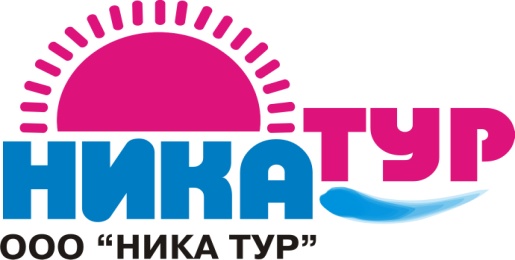             308004, гБелгород, ул.Губкина17               (4722) 72-13-10; 72-13-20            e-mail: nikatur31@mail.ru            www.nikatur31.ru______________________________________________________________________ г. АнапаГостевой дом « Высокий берег».       Анапа – один из самых солнечных курортов всего Черноморья. Морские бризы постоянно увлажняют воздух и создают прохладу в летний период. Анапская бухта считается идеальным местом для купания. Здесь Вас ждет теплое море, яркое солнце и целебный климат.                                                            Стоимость на 1 человека (руб.\ заезд)                                                                Проживание – 7 ночей .Расположение:Пляж:Гостевой дом находится в  районе Высокого берега г.Анапы .7-10 мин. до крупно-галечного пляжа. До песчаного пляжа 20 мин. пешком или 5 мин. на автобусе.Условия проживания: 2-х, 3-х местные номера с удобствами (Душ, Туалет, Умывальник, ТВ, Кондиционер) на II-ом этаже 2-х этажного здания по ул. Гоголя.            На I-ом этаже оборудованная  кухня с Холодильником.Питание:Есть оборудованная кухня для самостоятельного приготовления пищи. К услугам отдыхающих:Расчетный час :                 Рядом магазины, остановка, столовая с комплексными обедами. Выселение до 8-00, заселение после 10-00В стоимость входит:Проезд :                                Дети до 5-ти лет :Проезд, проживание, страховка на время пути, услуги сопровождающего.На комфортабельном автобусе, телевизор.Оплачивается  проезд  плюс  ком. услуги   – 4700 руб., если ребенок проживает на одном месте с родителями.Лето 20202-х местные3-х местные05.06 -14.066800650012.06- 21.066800650019.06 -28.066800650026.06 -05.077500720003.07 -12.078000770010.07 -19.078500820017.07 -26.078500820024.07 -02.088500820031.07 -09.088500820007.08 -16.088500820014.08 -23.088000800021.08 -30.087500750028.08 -06.0975007500